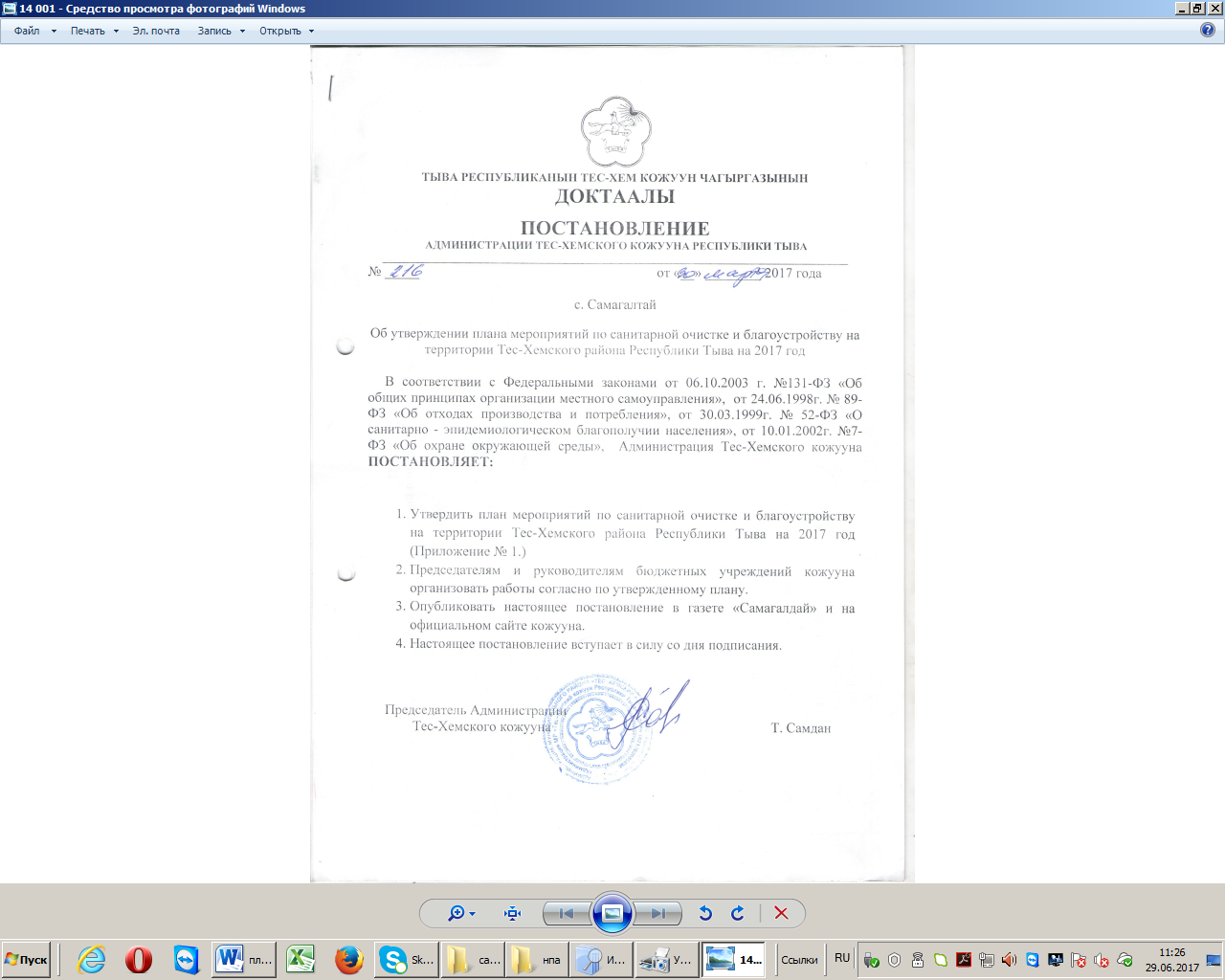 УТВЕРЖДЕНпостановлением  Тес-Хемского района  Республики Тываот «30» марта 2017г. № 216ПЛАН мероприятий по благоустройству и санитарной очистке на территории Тес-Хемского кожууна на 2017 годНАИМЕНОВАНИЕОтветственный исполнительИсполнение1. Руководителям республиканских, федеральных и бюджетных учреждений кожууна организовать еженедельные субботники по санитарной очистке и благоустройству на закрепленных территориях Руководители учреждений2. Рекомендовать председателям и главам сумонов кожууна:до 8 мая 2017 г. представить утвержденный план мероприятий по благоустройству и санитарной очистке;                         срок: до 8 мая 2017г.Разработка правил по благоустройству и санитарной очистке территорий населенных пунктов кожууна;                         срок: до 8 мая 2017 г.Организация работы по отводу земельных участков под полигоны твердых бытовых отходов и  мероприятий по благоустройству населенных пунктов и полигонов твердых бытовых отходов;                       срок: до 8 мая 2017г.Ликвидация стихийных свалок и обеспечение проведения работ по облагораживанию полигонов твердых бытовых отходов;                      срок: до конца 2017 года.Установка на наиболее неблагополучных участках (не отведенных для свалки мусора) территорий сумонов, где существует угроза стихийной свалки       мусора бытовых отходов, запрещающих знаков «Свалка  мусора запрещена»;                     срок: до 15 мая 2017 г.   Утверждение титульного списка улиц, подлежащих механизированной уборке, а также очередности их уборки в летний и зимний периоды года;                    срок: до 1 июня 2017 г.       принять меры по организации работы по санитарной очистке территории города с привлечением депутатов Хурала представителей каждого сумона;                         срок: еженедельноорганизовать субботники по санитарной очистке вокруг детских и спортивных площадок, общеобразовательных учреждений;                             срок: еженедельносовместно с собственников частных домов обеспечить очистку от мусора закрепленных территорий;                        срок: еженедельнопредоставлять список организаций, не принявших участие в субботниках по благоустройству и санитарной очисткесрок: еженедельно организовать субботники по санитарной очистке вдоль автомобильной дороги;                        срок: еженедельноразработать в рамках генерального плана сумонов генеральные схемы очистки;                        срок: еженедельносоздать административные комиссии совместно с секретарем административной комиссии (Ендан.С.В.), рассматривающие дела об административных правонарушениях в плане санитарного состояния на территории сумона;                        срок: еженедельно  обеспечить организацию работ по ликвидации несанкционированных свалок;                        срок: еженедельноорганизовать ремонт фасадов зданий и сооружений, восстановление их цветового фона;                        срок: еженедельнопривести в порядок воинских захоронений и мемориальных комплексов, памятников и обелисков, могил партизан, погибших при защите Отечества;                          срок: срок: 04 мая 2017 г.на оперативном Штабе по благоустройству и санитарной очистке доложиться о конкретных принятых мерах по благоустройству и санитарной очистке на территории сумона (количество и состояние воинских захоронений, о работе административных комиссий сумона)срок: еженедельнопредставлять информацию о принятых и принимаемых мерах по бесхозяйным объектам на территории сумона в отдел по жизнеобеспечению кожууна  срок: 22 мая 2017 г.подать заявку на выделение лесных участков на выкопку саженцев: сосны, ели, березы в Тес-Хемский Лесхоз РТсрок: 01 мая 2017г.организовать 30 апреля 2015г. массовую посадку и полив саженцев с участием руководителей органов исполнительной власти, работников организаций, предприятий, управляющих компаний, товариществ собственников жилья с привлечением населениясрок: 30 апреля 2017 г.организовать посадку газонов, цветников, клумб на прилегающих территориях организаций, предприятий и учреждений города			срок: до 9 мая 2017 г.еженедельно по понедельникам на коллегиальном совещании у Председателя Администрации Тес-Хемского кожууна РТ  докладывать о ходе прохождения работы по санитарной очистке на территории кожууна                        срок: еженедельноорганизовать еженедельное заседание оперативного штаба по проведению работ по санитарной очистке и благоустройству территорий населенных пунктов кожууна;                       срок: еженедельноПроведение работ по отлову бродячих собак на территориях населенных пунктов, а также обеспечение постоянного контроля за соблюдением правил содержания собак и кошек;                       срок: еженедельноПроведение конкурсов, акций по санитарной очистке на сумоном уровне; поощрение участников (активистов) субботников по санитарной очистке и благоустройству                      срок: до 15 августа 2017 г.Председатели и руководители учреждений3. Отделу по жизнеобеспечению (Кара-Сал)организовать выездные проверки выборочно по сумонам;срок: 22 мая 2017 г.еженедельно по понедельникам на коллегиальном совещании у Председателя Администрации Тес-Хемского кожууна РТ  докладывать о ходе прохождения работ по санитарной очистке на территории кожууна;организовать еженедельное заседание оперативного штаба по проведению месячника по санитарной очистке и благоустройству территорий населенных пунктов Республики Тыва в режиме видеоконференцсвязи;                          срок: еженедельноПроведение рейдовых мероприятий по проверкам чистоты и уборки территорий, в том числе сектора частных домовладений;                         срок: еженедельно Проведение конкурсов, акций по санитарной очистке на муниципальном уровне; поощрение участников (активистов) субботников по санитарной очистке и благоустройству;                      срок: до 01 сентября 2017 г.Отдел по жизнеобеспечению кожууна4. Директору Центра занятости населения Тес-Хемского кожууна РТ (Дандаа А.С.) совместно с администрациями сумонов принять меры по привлечению безработных граждан, состоящих на учете в центре занятости населения, к работам по санитарной очистке и благоустройству.Директор центра занятости населения и председатели сумонов5. Программисту Администрации кожууна  (Булчун С.Г.) постоянно освещать в средствах массовой информации о ходе проведения месячника по благоустройству и санитарной очистке на территории кожууна.Программист кожууна